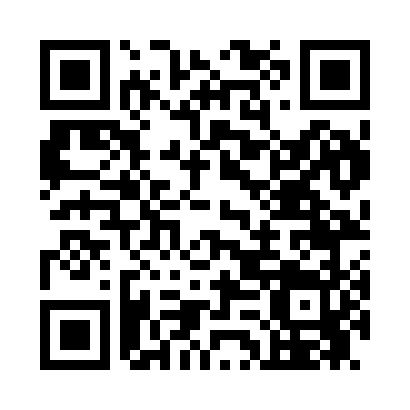 Ramadan times for Correll, Minnesota, USAMon 11 Mar 2024 - Wed 10 Apr 2024High Latitude Method: Angle Based RulePrayer Calculation Method: Islamic Society of North AmericaAsar Calculation Method: ShafiPrayer times provided by https://www.salahtimes.comDateDayFajrSuhurSunriseDhuhrAsrIftarMaghribIsha11Mon6:236:237:431:344:497:267:268:4712Tue6:216:217:421:344:497:277:278:4813Wed6:196:197:401:344:507:297:298:5014Thu6:176:177:381:344:517:307:308:5115Fri6:156:157:361:334:527:317:318:5316Sat6:136:137:341:334:537:337:338:5417Sun6:116:117:321:334:537:347:348:5518Mon6:096:097:301:324:547:357:358:5719Tue6:076:077:281:324:557:377:378:5820Wed6:056:057:271:324:557:387:389:0021Thu6:036:037:251:324:567:397:399:0122Fri6:016:017:231:314:577:417:419:0223Sat5:595:597:211:314:587:427:429:0424Sun5:575:577:191:314:587:437:439:0525Mon5:555:557:171:304:597:447:449:0726Tue5:535:537:151:305:007:467:469:0827Wed5:515:517:131:305:007:477:479:1028Thu5:495:497:111:295:017:487:489:1129Fri5:475:477:101:295:027:507:509:1330Sat5:455:457:081:295:027:517:519:1431Sun5:425:427:061:295:037:527:529:161Mon5:405:407:041:285:037:537:539:172Tue5:385:387:021:285:047:557:559:193Wed5:365:367:001:285:057:567:569:204Thu5:345:346:581:275:057:577:579:225Fri5:325:326:571:275:067:587:589:236Sat5:305:306:551:275:068:008:009:257Sun5:285:286:531:275:078:018:019:268Mon5:265:266:511:265:078:028:029:289Tue5:235:236:491:265:088:048:049:3010Wed5:215:216:471:265:088:058:059:31